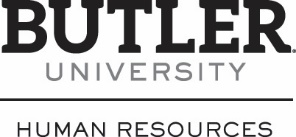 INVOLUNTARY EXIT CHECKLISTInstructions: Please check the appropriate box.	Involuntary Termination: Contact HR Consultant, provide supporting documentation, gain HR agreement, sign and submit status form to hrstatusform@butler.edu.Completed by Manager – Check as completed	Communication: As the manager, please ensure that you are communicating appropriately with direct reports, team members, and key constituents on who to contact upon the staff member’s departure.Update department staff on employee’s separation and reassignment of duties (if applicable).For those with direct reports, submit a status form for each “reports to” change to hrstatusform@butler.edu.Follow IT offboarding instructions at the following link:  https://butleru.force.com/askbutler/s/article/What-do-I-need-to-do-if-one-of-my-employees-is-leaving-Butler-offboarding-termination.Contact IT Help Desk if assistance is needed to move and/or save files.Change known passwords of department systems, vendor accounts/portals, and any social media accounts.If you consider the termination a security risk, change access codes to department doors and re-key doors by contacting Facilities, if applicable.If employee is listed on department webpage, contact the designated person in your department to have listing removed.Contact the Business Office if employee has cell phone stipend.Make sure all Butler property, including files, are removed from employee’s work area.Make arrangements with terminated employee to pack/pick up personal belongings.  Contact BUPD to be present for pick up arrangements.   Manager or designated leader from that area should be present with BUPD.If HR is not in termination meeting, collect all keys, ID and Procurement Card (if applicable) and get them to your HR Consultant.HR Consultant Responsibilities:  Collect from Employee – check as completed	Collect all keys (please have employee return all keys to JH037, Human Resources).Butler ID (please have employee submit to JH037, Human Resources).Procurement Card (if applicable) – send to purchasing.Laptop/iPad/Loaned Equipment (if applicable) – return to department supervisor.Provide Benefits termination packet to employee and notify Benefits Administrator to follow up with separated employee regarding terminated benefits.